 7 июля  во дворе дома по улице 50 лет Октября в поселке Епифань состоялся праздник в рамках проекта «Лето во дворах», который совпал с праздником « День Семьи, Любви и Верности». Двор - это место, где дети гуляют с родителями, заводят настоящих друзей. Для взрослых двор является памятным местом, где прошло их детство. Поэтому такой праздник, как «Лето во дворах», собирает вместе большое количество людей, от мала до велика.   С приветственным словом к жителям обратились глава муниципального образования Епифанское Надежда Дмитриевна Алтухова и глава администрации Сергей Алексеевич Карпов.   Коллектив Епифанского Центра Культуры и Досуга провел концертно-развлекательную программу   « Семья- единство помыслов и дел». Ведущие  Людмила Москалёва и Андрей Скворцов вместе с жителями разбирались в родственных связях, вспоминали пословицы и поговорки, показали миниатюру « Прелести семейной жизни». Своими концертными номерами порадовали Роман Салеян, группа «Растряпуха».  Безусловно, этот праздник помогает развитию хороших добрососедских отношений, вызывает радость и улыбки на лицах жителей, ведь они являются одной, дружной семьёй. «Лето во дворах» делает нашу жизнь намного ярче и интереснее!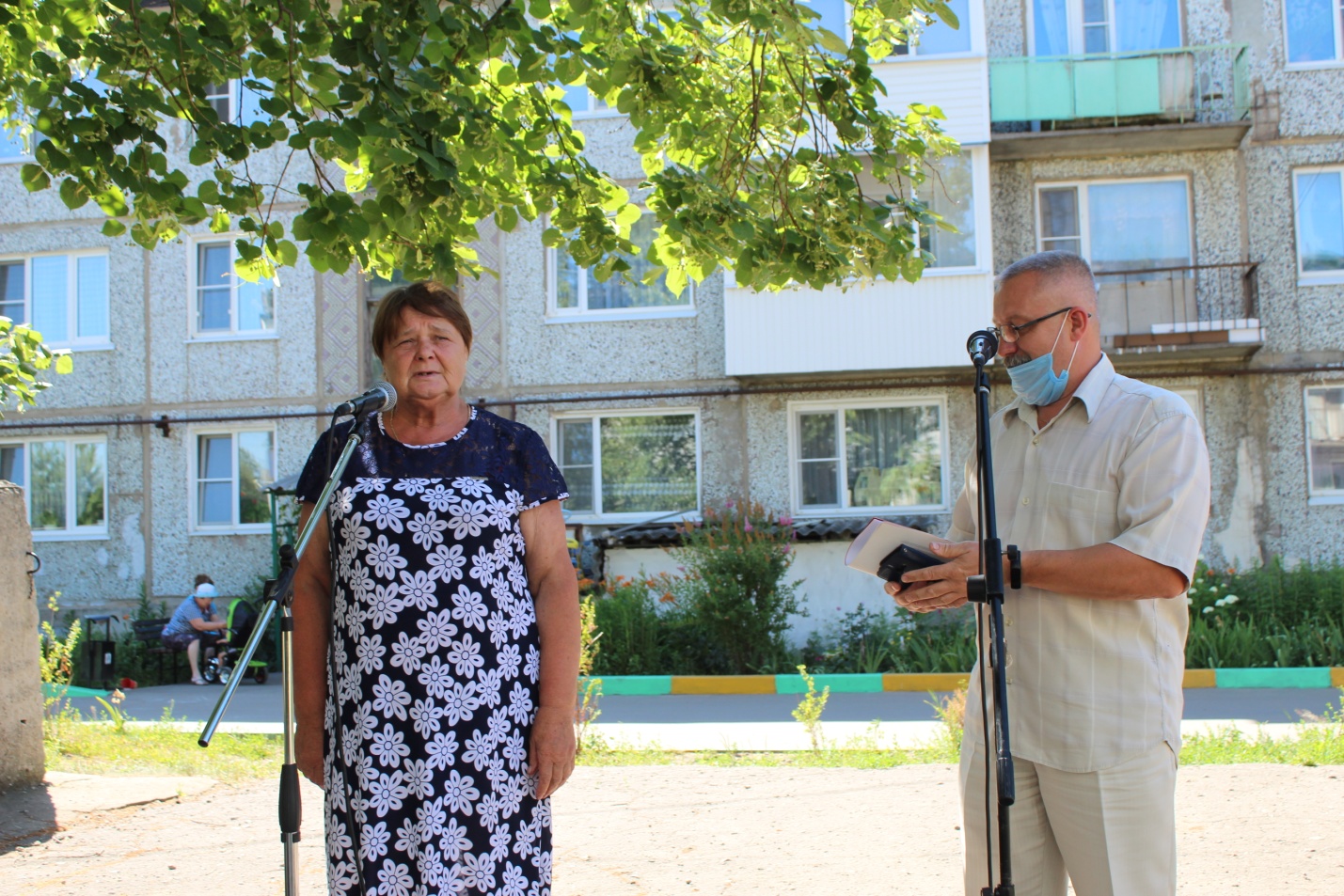 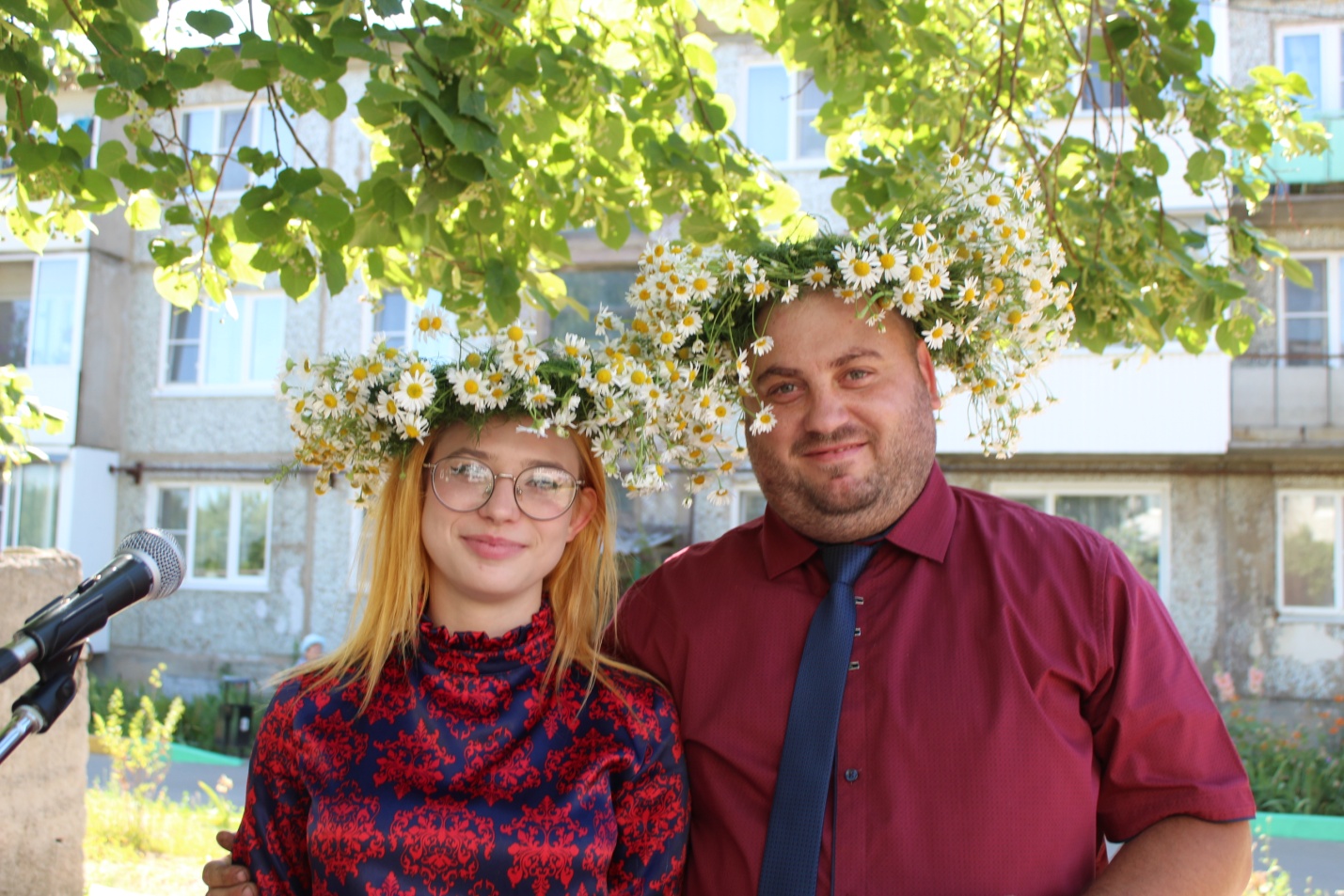 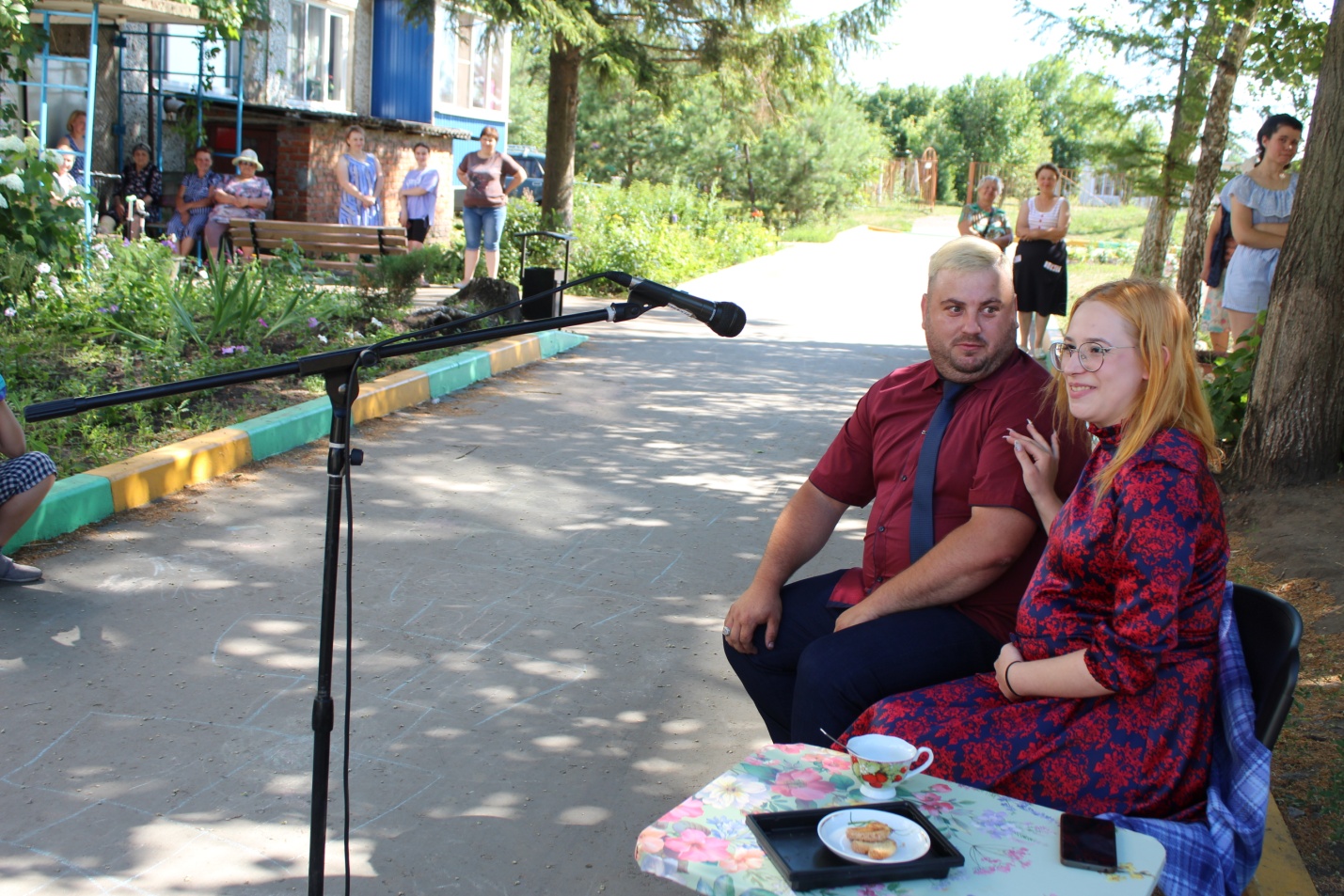 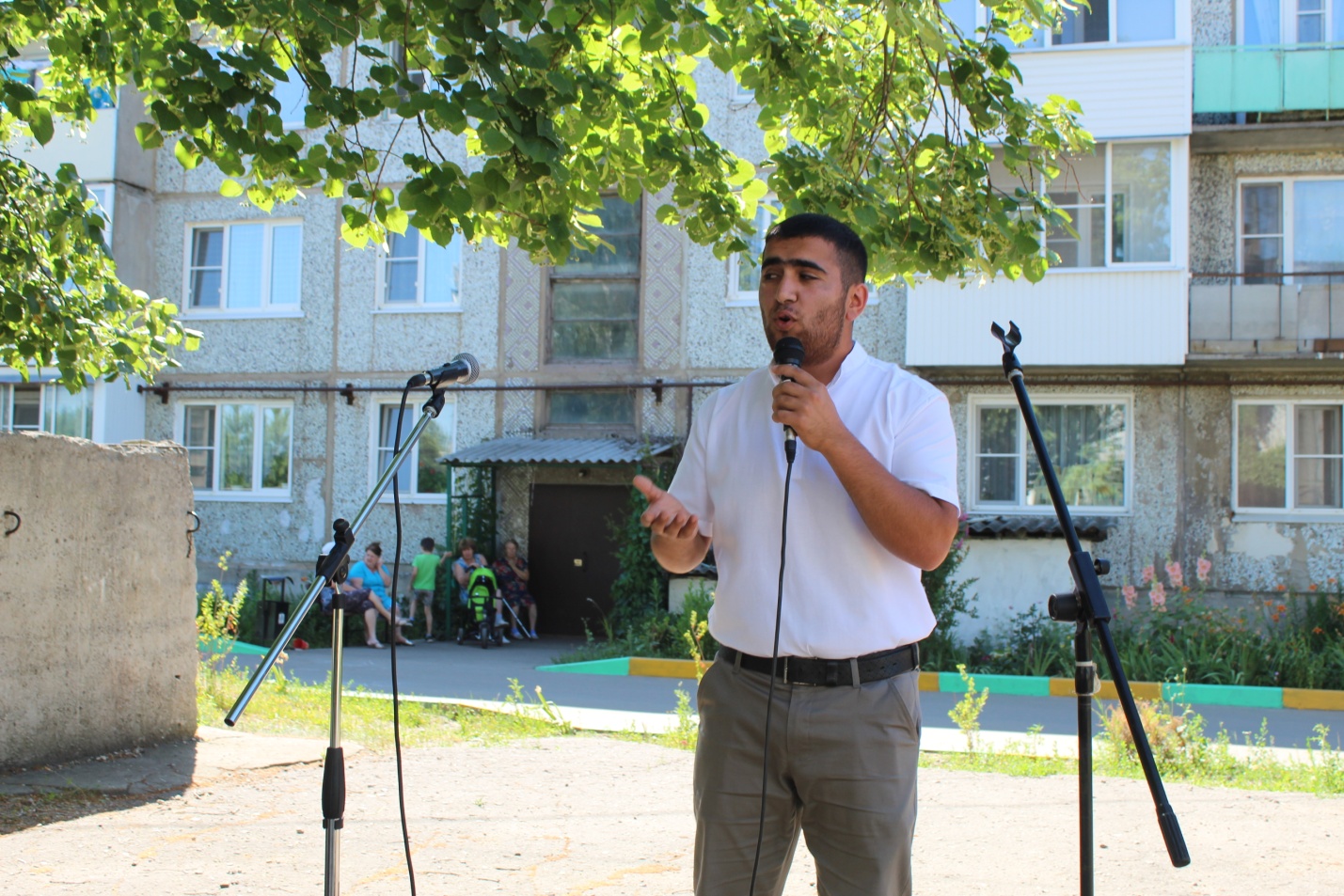 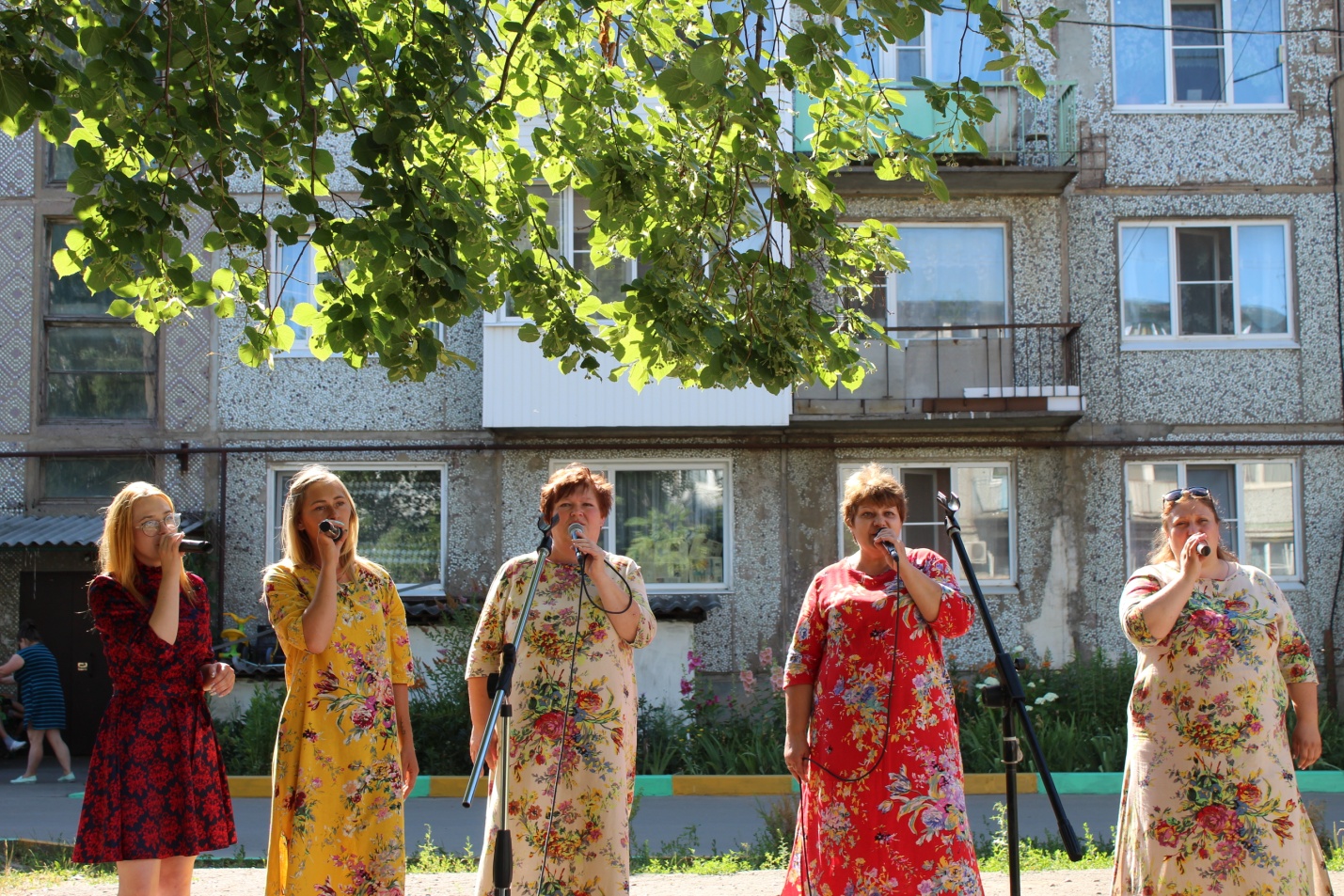 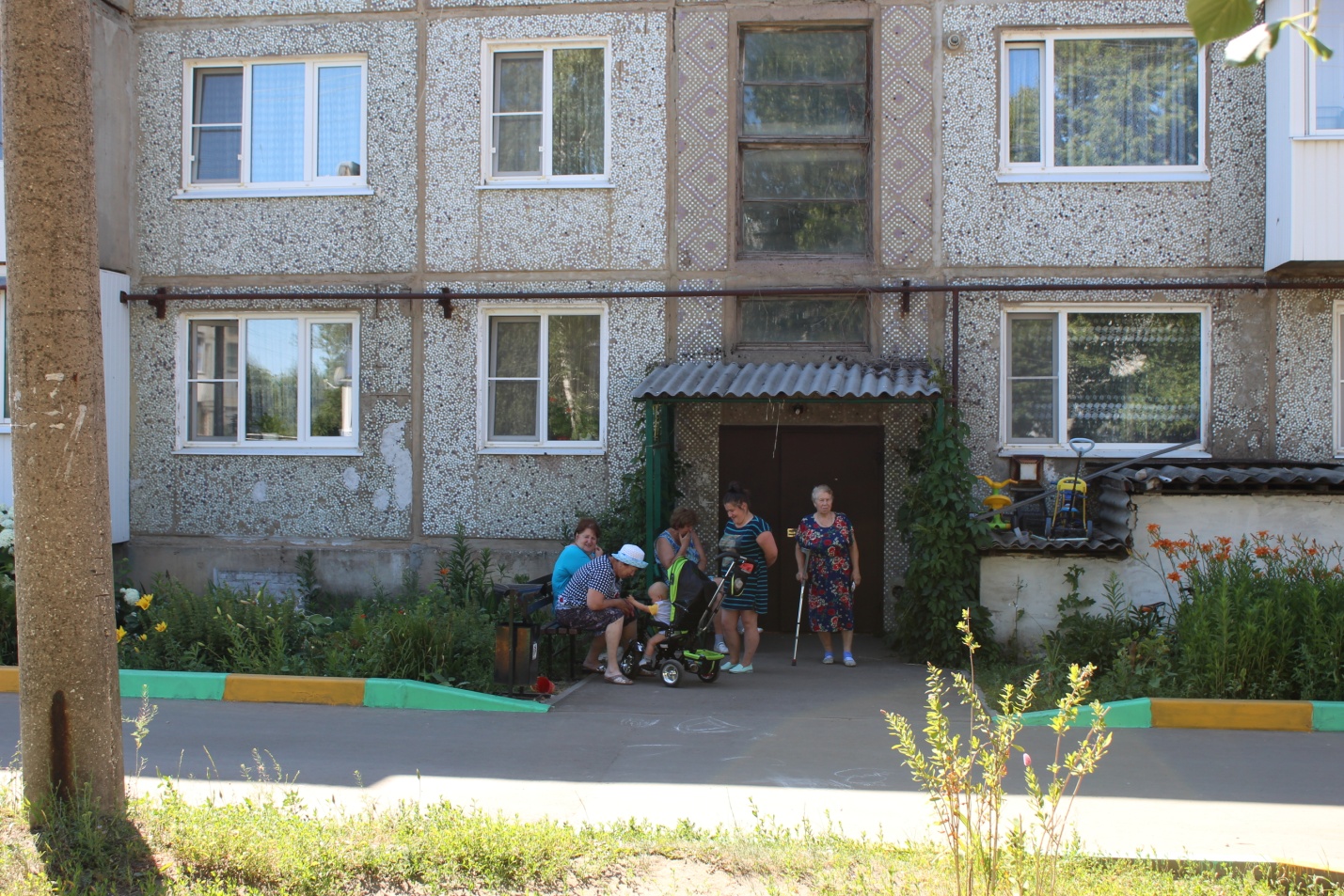 